TRAINER’S EDGE TRAININGSATURDAY, JANURY 20th, 20188:00 am  -  4:40 pmLOCATION:  Plainfield Fire Department
23748 W 135th St. Plainfield, Il, 60490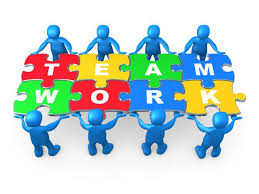 Speaking in public is the #1 fear of most people.  Join us as we work on eliminating that fear and show you how to prepare for your next presentation.For more information contact:Debbie RichardsonCouncil Training ChairmanEmail:  underwatermom@sbcglobal.net       or phone:  630-774-0083